Ударни инструменти со определена тонска висина - втор делМинатата седмица го запознавме ксилофонот. Денеска ќе ги запознаеме вибрафонот и тимпаните.ВИБРАФОНОТ го добил името од зборот VIBRA што значи вибрирање и FONE што значи звук. Првпат се појавил во САД во ХХ век. Направен е од метални плочки наредени на две дрвени штици и резонатор составен од цевки со различна големина.Овој инструмент е многу искористен во џез музиката, но се користи и како орк.инструмент во класичната музика.ТИМПАНИ, слични на денешните постоеле уште во 15от век. 
Во 17от влегуваат во состав на оркестарот.Најчесто ги применуваме кога треба да се постигне некоја динамичка градација од пијанисимо до фортисимо или кога во оркестарот треба да се нагласи одреден ритам или звучен ефект. Се користат и во класичната, но и во забавната музика.  Многу повеќе за овие ударни инструменти на стр.58 и 59 во учебникот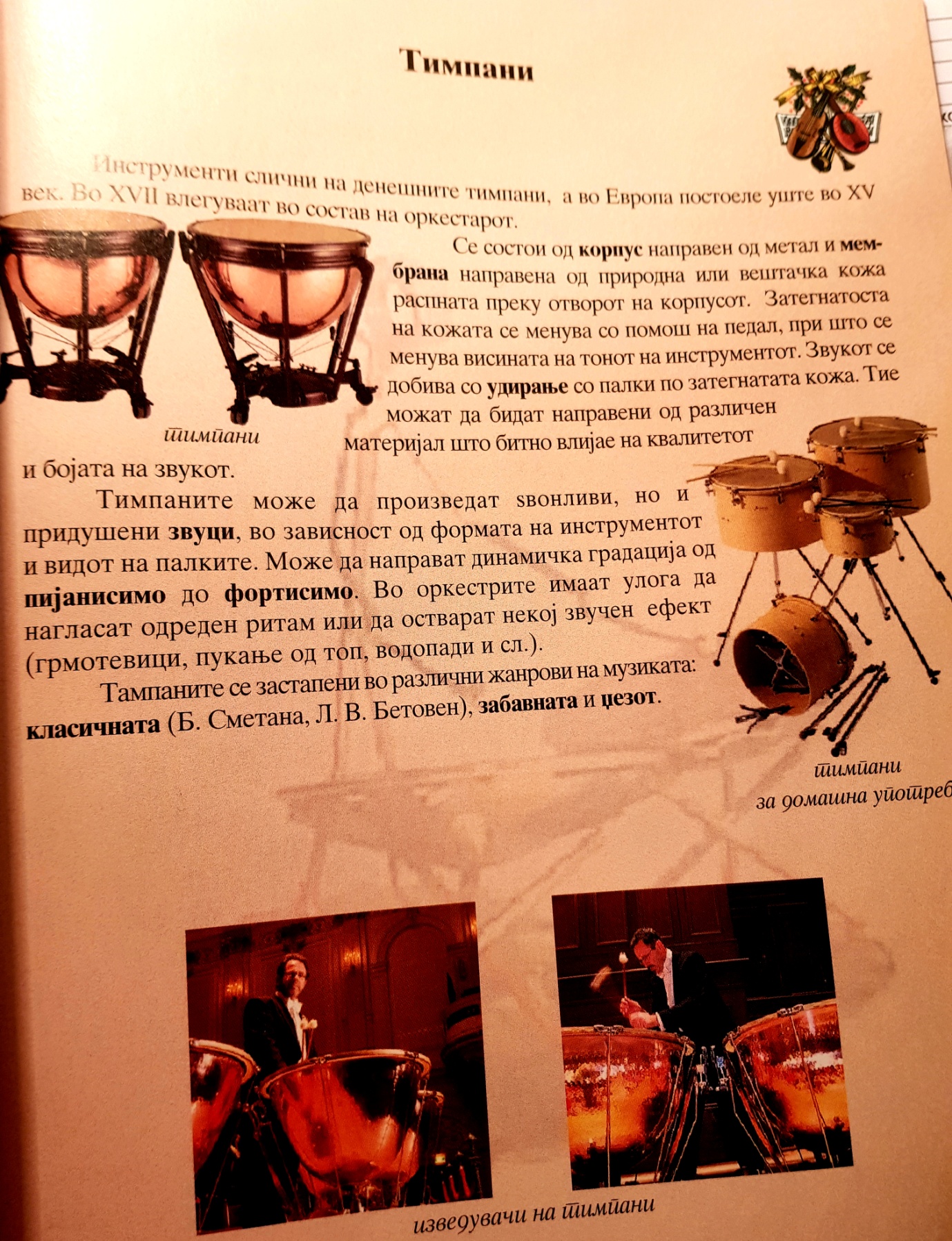 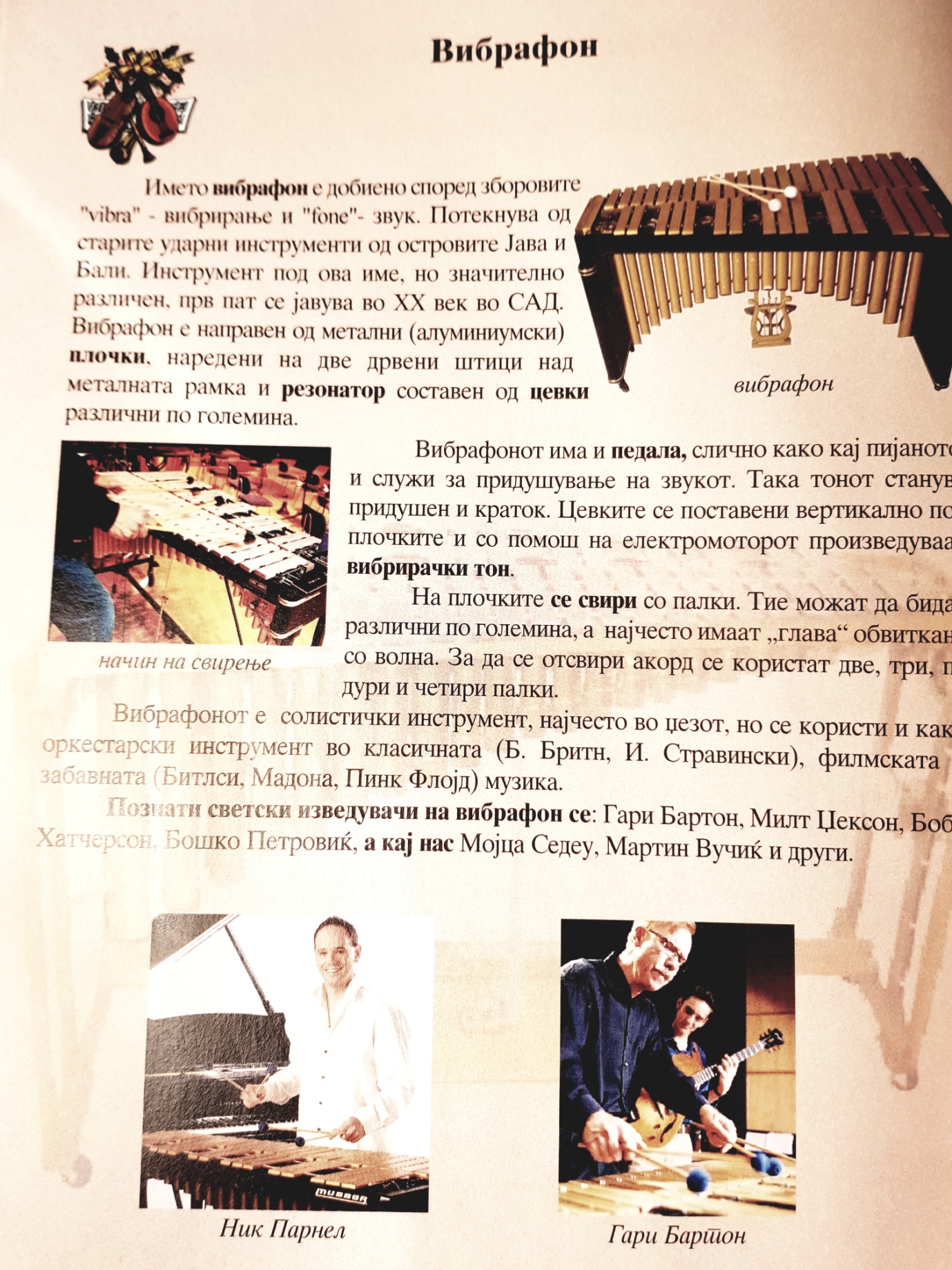 